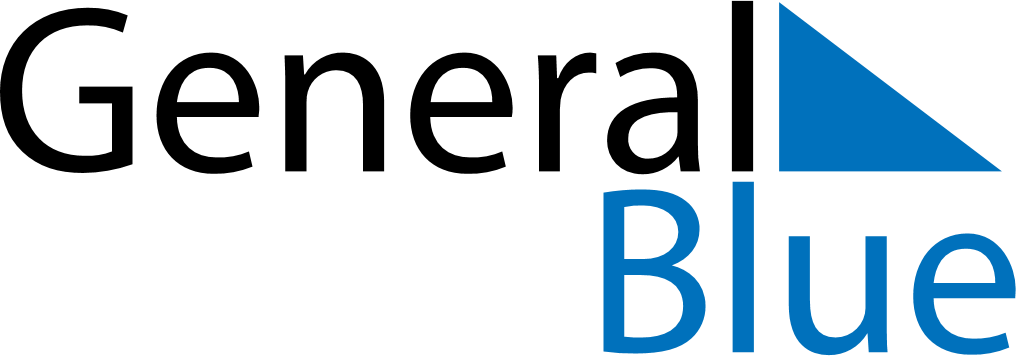 May 2026May 2026May 2026May 2026GrenadaGrenadaGrenadaMondayTuesdayWednesdayThursdayFridaySaturdaySaturdaySunday1223Labour Day45678991011121314151616171819202122232324Pentecost2526272829303031Whit Monday